Name: ______________________________     Pd: _____     Ast: _____Eyes of Nye: Nuclear Energy DiscussionDescribe the fission process of uranium.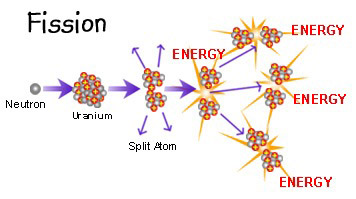 How do nuclear power plants use the fission process to produce useable energy?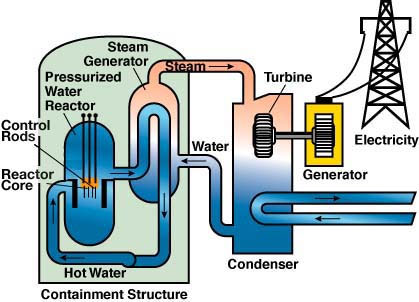 Why was Yucca Mountain selected as the site for nuclear waste storage?What are some of the problems we face when deciding how to deal with nuclear waste?Complete a list of pros and cons for nuclear energy as a power source for our society.Nuclear EnergyNuclear EnergyProsCons